Отчёт деятельности инструктора по физкультуре за 2017–2018 учебный годГусева Елена Георгиевна1. Общая характеристика групп.Я работаю в 8 группах ДОУ, из них: ясельная, I младшая, две группы II младшая, три средних группы, старшая группы. Списочный состав в этих группах – 165 детей.В ДОУ созданы условия для реализации задач по развитию у детей навыков, умений и качеств в соответствии с их возрастными возможностями. Имеется совмещенный с музыкальным физкультурный зал с разнообразным оборудованием для различных видов движений и раздаточный материал для организации общеразвивающих упражнений и подвижных игр, спортивная площадка на улице, на асфальтированной территории ДОУ имеются разметки для бега, прыжков.2. Анализ плана за учебный год с детьми.Наше ДОУ работает по основной образовательной программе в написании которой использовались подходы авторов программы «От рождения до школы» Н.Е. Вераксы, Т.С. Комаровой, М.А. Васильевой 2014 года издания, а также на основе положений Федерального государственного образовательного стандарта дошкольного образования.Физкультурные занятия я провожу по учебно – методическому пособию Пензулаевой Л. И. «Физическая культура в детском саду». Данное пособие издано в рамках общей рекомендованной программы Н. Е. Вераксы «От рождения до школы» и адаптировано к ней. Таким образом, весь учебный план по физической культуре был выполнен полностью, за исключением обучения езды на велосипеде, лыжах и коньках, т. к. нет материальной базы для реализации данных разделов программы. В каждой из возрастных групп еженедельно проводилось по 3 занятия по физической культуре, одно из них на воздухе, и ежедневная утренняя гимнастика, (один комплекс на 2 недели).2.1Основными задачами моей педагогической деятельности считаю:Охрана и укрепление физического и психического здоровья детей, в том числе их эмоционального благополучия;развитие физических качеств (скоростных, силовых, гибкости, выносливости и координации) ;накопление и обогащение двигательного опыта (овладение основными видами движений) ;проведение педагогического просвещения родителей по физическому воспитанию дошкольников;мониторинг динамики развития детей по физической культуре и  ведение журнала индивидуальной работы по освоению основных видов движений.формирование у детей интереса и ценностного отношения к занятиям физической культуройпроведение физкультурных досугов и праздников;участие в методических объединениях, педагогических советах; 2.2 Использую следующие организованные формы работы двигательной деятельности детей:Физкультурно-оздоровительная работа осуществляется мною через различные формы двигательной активности детей: физкультурные занятия, утренняя гимнастика, спортивные и подвижные игры, физкультурные праздники и развлечения, дни здоровья.Считаю, что физкультурное занятие является основной формой организованного обучения в ДОУ. С детьми дошкольного возраста провожу в течение учебного года следующие типы физкультурных занятий:Классические занятия (по схеме: вводно-подготовительная часть, основная, заключительная части).Игровые занятия (с использованием игр: народные подвижные игры, игры-эстафеты, игры-аттракционы и т.д.).Занятия тренировочного типа (ходьба, бег, строевые упражнения, спортивные игры, упражнения в лазании, акробатические элементы, упражнения с мячом и т.д.).Сюжетные занятия - комплексные (объединенные определенным сюжетом, спортивное ориентирование, с развитием речи, с викторинами и т.д.).Занятия серии "Изучаем свое тело" (беседы о своем теле, обучение самомассажу, привитие элементарных навыков по уходу за собой и оказанию первой медицинской помощи).Тематические занятия (с одним видом физических упражнений).Контрольно-проверочные занятия (выполнение отставания в развитии моторики ребенка и пути их устранения).Для проведения занятий подбираю физические упражнения, определяю последовательность их выполнения, составляю план-конспект, продумываю методику проведения, готовлю оборудование, размещаю его, слежу за созданием санитарно-гигиенических условий, за одеждой детей.При организации физкультурного занятия обязательно учитываю:строгую регламентацию деятельности детей и дозирование физической нагрузки;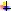 оптимальную двигательную активность детей;чтобы каждое предыдущее занятие быть связано с последующим и составляло систему занятий;соответствие возрасту и уровню подготовленности детей;имеющееся оборудование и музыкальное сопровождение.Утреннюю гимнастику как важный элемент двигательного режима,  организую на поднятие эмоционального и мышечного тонуса детей. Утреннюю гимнастику провожу ежедневно до завтрака в течение 6-12 минут (в зависимости от возрастной группы) на воздухе или в помещении (в зависимости от погодных условий).При составлении комплексов утренней гимнастики в течение года стараюсь учитывать вариативность содержания. Наряду с традиционной утренней гимнастикой использую разные ее типы и варианты как в содержательном плане, так и в методике проведения:Утренняя гимнастика игрового характера, когда включаю несколько игровых упражнений имитационного характера, а также разной степени интенсивности, которые выполняются как комплекс упражнений общеразвивающего воздействия.Комплекс музыкально – ритмически упражнений  (состоящий из разминки, 5-6 основных развивающих упражнений в танцевальных движениях.)Широко применяю в течение года с детьми такую форму, как физкультурный досуг, так как он повышает интерес к занятиям, оказывает благотворное воздействие на организм ребёнка, закрепляет двигательные умения и навыки, развивают двигательные качества (быстроту, ловкость), способствует воспитанию чувства коллективизма, дружбы, развивает выдержку, внимание, смелость, упорство, организованность. Он включает в свое содержание уже знакомые детям подвижные игры, эстафеты, задания, разнообразные движения.При проведении досуга я ставлю следующие задачи:-развивать у детей умение творчески применять свой двигательный опыт в условиях эмоционального общения со сверстниками,-приучать их проявлять инициативу в разнообразных видах деятельности.Физкультурные досуги  провожу в различных вариантах, с использованием ИКТ – технологии для более  наглядной демонстрации     преимущества  здорового образа жизни, создания интересаЕжемесячно проводились спортивные досуги и развлечения во всех возрастных группах в соответствии с планом учебного года.В младших группах были проведены следующие развлечения:Октябрь – «Мы смелые и умелые»;Ноябрь – «Белоснежку мы найдём»;Декабрь – «Поиски клада. Ищем подарки Деда Мороза»;Январь – «Зимние забавы»;Февраль – «Кто быстрее?»Март – «В гости к сказке»;Апрель – «Здравствуй доктор , Айболит»;Май - «Мы любим физкультуру»;В средних группах были проведены следующие развлечения:Октябрь – «Мы дружные ребята»;Ноябрь – «Физкульт-Ура!»;Декабрь – «Поиски клада . Ищем подарки Деда Мороза»;Январь – спортивный праздник «День зимних забав»;Февраль – «Буду в армии служить » Совместная деятельностьМарт – Праздник «Моя спортивная мама»;Апрель – «Праздник здоровья»;Май - «Мы любим физкультуру»;В старшей группе были проведены следующие развлечения:Октябрь – «Осенняя Олимпиада»;Ноябрь – «Мои любимые подвижные игры»;Декабрь – «В гостях у Светофора»;Январь – «Поиски клада. Ищем клад Деда Мороза»;Февраль – «Юные защитники»; совместная деятельностьМарт – «Физкульт-Ура»;Апрель – «Праздник здоровья»;Май - «День игры» ПДД;Помимо досугов в старших группах было проведено спортивное тематическое развлечение к Дню космонавтики «Школа космонавтов».В июне запланировано провести спортивные праздники – для младших и средних групп «Здравствуй, лето!», для старших «Летняя олимпиада».Подготовила и провела дидактические игры : «Угадай вид спорта» «Школа мяча»  « Полезные и вредные продукты», «Спортсмены России» , « Зимние и летние виды спорта» и др.В течение года мои воспитанники принимали участие в конкурсах:Танцевальный конкурс «Хрустальный башмачок-5»,завоевали «Приз зрительских симпатий»; Конкурс спортивного танца «Должны смеяться дети» , Муниципальном спортивном празднике «Папа, мама, я- спортивная семья» В ноябре 2016г. был разработан и осуществлён проект «Неделя здоровья», участниками которого стали дети, родители   и педагоги всех возрастных групп.Так же в течение года я вела факультатив физкультурно – оздоровительной направленности ( с учетом пожеланий родителей) «Спортивная карусель». Занятия проводились с детьми старшего возраста по разработанной мною программе.3.  Взаимодействие  с родителями.В течение года были запланированы и проведены следующие мероприятия:1. Были размещены информационно – стендовые материалы в спортивном зале  на темы «Здоровый образ жизни – с детства», «Профилактика плоскостопия», «Какой вид спорта выбрать» и «Закаливание детей летом».2. Были размещены информационно – стендовые материалы в группах в родительских уголках на темы: «Одежда и здоровье детей», «Как провести выходной день», «Детские зимние игры и развлечения», «Осуществление закаливания часто болеющих детей», «Давайте поиграем» и др..3. Были проведены открытые занятия для родителей на День Открытых дверей (ноябрь) и на День здоровья (апрель), в том числе было показано открытое занятие на свежем воздухе «Олимпийская зарядка». (май) Участвовали в отчётном концерте на общем родительском собрании с танцем «Весёлые пчёлки» и музыкальной игрой-разминкой «Арам-зам-зам»4. В феврале было проведено анкетирование родителей всех возрастных групп на тему «Что такое здоровье?».5. К Дню защитника отечества был проведён спортивно – музыкальный досуг совместно с родителями «Юные защитники».6. В феврале был объявлен и проведён конкурс стенгазет «Спорт-это здорово!», которые так же делали совместно с родителями.7. В марте был проведён совместный праздник «Моя спортивная мама»8. В апреле было проведено анкетирование «Удовлетворённость работой инструктора по физкультуре» Анализ анкетирования на определения удовлетворенности родителей  работой инструктора по физической культуре  Гусевой Е.Г.9. В мае было организовано выступление воспитанников  на отчётном концерте «Весенняя капель» в рамках недели творчества.10. В июне были проведены праздники «Здравствуй, лето!» и «Мы-олимпийцы»4. Взаимодействие с педагогическим коллективом.1. Устная консультация и презентация для педагогического коллектива «Приобщение дошкольников к здоровому образу жизни»2. Презентация проекта  «Неделя здоровья в детском саду»3. Выступление на педагогическом совете на тему: « Сохранение  и укрепление здоровья детей в детском саду»4. Выступление на педагогическом совете: «Презентация совместной деятельности детей и родителей. Сценарий «Моя спортивная мама»5. Практикум-консультация «Такая разная утренняя гимнастика»6. Письменные консультации для педагогов: «Плоскостопие», «Нарушение осанки»; «Дети и подвижные игры»; и др.5. Результаты мониторинга освоения детьми основной общеобразовательной программы.Дети всех возрастных групп показали положительные результаты по физическому развитию. Уменьшилось количество детей с низким уровнем развития, возросло количество детей с высоким. Среди детей старших групп появилось достаточное количество человек с оптимальным, самым гармоничным, уровнем развития. Диагностика физических качеств проводилась в ноябре и в мае.Уровень развития физических качеств и навыков у дошкольников на начало 2016 - 2017 уч. года составил:Старшая группа «Солнышко» воспитатель Кузнецова Г.А.Средняя группа1 «Сказка» воспитатель Локалова С.АСредняя группа 2 «Цветик-семицветик» воспитатель Абрамычева В.Г.II Младшая группа «Светлячок» воспитатель Рябикова А.В. 
II Младшая группа2 «Радуга» воспитатель Казаринова Т.Н.  
Высокий показатель физического развития обусловлен созданием в МДОУ: - оптимальных условий и удовлетворительной материальной базы для физического совершенствования. В каждой группе имеются атрибуты и игрушки для подвижных игр и двигательной активности детей на прогулке. Развивающая среда, организованная в детском саду, способствует эмоциональному благополучию ребенка, создает у него чувство уверенности в себе и защищенности; - сотрудничество с родителями по проведению физкультурно оздоровительной работы с детьми ( пропаганда здорового образа жизни через открытые мероприятия по физической культуре, совместные спортивные праздники, индивидуальную работу с семьей и т. д.)К Программе воспитания и обучения в детском саду мною используется следующее методическое обеспечение:Пензулаева Л.И. Оздоровительная гимнастика для детей дошкольного возраста (3-7 лет).Пензулаева Л. И. Физкультурные занятия в детском саду. Конспекты занятий.Степаненкова Э.Я. Методика проведения подвижных игр. Пособие для педагогов дошкольных учреждений.Степаненкова Э.Я. Физическое воспитание в детском саду. Программа и методические рекомендации.6.  Повышение квалификации:В течении года я закончила:Курсы: ГАУ ДПО Ярославской области «ИРО»:Тема: 1)  «ФГОС здоровьесберегающие и здоровьеформирующие   технологии» 01.12.2016-23.12.2016 (72 часа)2) по программе «Реализация адаптированных программ физического развития детей дошкольного возраста»13.06.2017-23.06.2017 (72 часа)3) «АНО Санкт-Петербургский ЦДПО» Всероссийский образовательный проект RAVZITUM«ИКТ- компетентность педагога и практические вопросы внедрения и эксплуатации информационной системы образовательного учреждения в соответствии с требованиями ФГОС»        10.04.2017 (3 часа)7. Тема самообразования«Физкультурно-оздоровительная работа в ДОУ в условиях внедрения ФГОС»посещение МО инструкторов Ростовского МР,участие в работе Межмуниципальных семинаров - практикумов, участие в конкурсах разного уровня, изучение темы самообразования через интернет ресурсы и пр.участие в региональном слёте инструкторов по физкультуре (июнь   	2017г)7. Общий вывод о проделанной работе.В своей работе стараюсь, чтобы каждая НОД по физической культуре приносила ребёнку радость, пробуждала у него интерес, стимулировала творческую активность, развивала потребность в разных видах упражнений и подвижных играх. На каждой НОД решается комплекс оздоровительных, образовательных и воспитательных задач, в результате которых дети приобретают определённые знания, умения и навыки. Для реализации этих задач я занимаюсь разнообразной деятельностью: исследовательской, конструктивной  и коммуникативной. Все запланированные мероприятия в соответствии с перспективными планами были выполнены полностью.8. Цели и задачи на следующий учебный год.1)В дальнейшем планирую продолжать работу с родителями по привитию навыков поддержания здорового образа жизни.  2)Провести с родителями консультации «Значение двигательной активности», «Роль родителей в воспитании здорового ребёнка». 3)Ввести в практику просмотры физкультурно- оздоровительных занятий на родительских собраниях.4)Расширить спектр факультативных занятий  по спортивному танцу «Топ-топ, каблучок» с детьми старшей группы , «Ритмопластика» с детьми ср. гр. ,.  5)Принять  участие в разработке  «Оздоровительной программы» и презентовать её перед коллегами ДО.6) «Знакомство и внедрение здоровьесберегающих технологий  ДОУ в течение года».7) «Включение в комплекс физического воспитания классических оздоровительных техник в игровой форме  (релаксации, дыхательной и пальчиковой гимнастики, оздоровительной аэробики, игрового массажа, гимнастики для глаз.)»Для роста физической подготовленности детей в будущем году необходимо:Пополнение инвентаря и спортивных снарядов;Активизация работы с родителями и мед. сестрой;Продолжать совершенствовать систему мероприятий, направленных на совершенствование знаний детей о потребности в здоровом образе жизни, привитии интереса к физкультуре и спорту; Корректировать совместную работу ДОУ и семьи по вопросам физического развития дошкольников.Продолжить взаимодействие с:Воспитанниками и старшей медсестрой; улучшить индивидуальную работу с детьми, пропаганду ЗОЖ.коллегами; совместное проведение праздников, интегрированных занятий.родителями; участие на родительских собраниях, проведение праздников с участием родителей.ВопросДаИногдаНет1.Посещает ли ваш ребенок физкультурные занятия?100%--2.С удовольствием ли ваш ребёнок посещает физкультурные занятия?100%--3.  Устраивает ли вас качество проведения физкультурных занятий в детском саду?100%--4. Чувствуете ли вы доброжелательное отношение инструктора по физической культуре  к  вашему ребёнку?89%Без ответаБез ответа5.Организуются ли в ДОУ спортивные мероприятия с привлечением родителей?76%14%10%6.  Получаете ли Вы какие-либо рекомендации, советы, консультации по физическому воспитанию ребенка  от инструктора по физкультуре?70%24%6%7.Довольны ли вы результатами физического воспитания и развития вашего ребёнка?100%--8.Удовлетворены ли вы работой инструктора по физической культуре  в детском саду?100%--Физические показатели 1 учебное полугодие2 учебное полугодиеВысокий15 %48%Средний75%52%Низкий10%  0%Физические показатели 1 учебное полугодие2 учебное полугодиеВысокий 9 %43%Средний76%57%Низкий15%  0%Физические показатели д1 учебное полугодие2 учебное полугодиеВысокий10 %42%Средний65%54%Низкий25%  4%Физические показатели 1 учебное полугодие2 учебное полугодиеВысокий 0 %40%Средний68%55%Низкий22%  5%Физические показатели 1 учебное полугодие2 учебное полугодиеВысокий10 %55%Средний75%40%Низкий15%5%Инструктор по физической культуре________________Е.Г. ГусеваУТВЕРЖДАЮЗаведующий_________________  Л.В. Постниковамп